  	All.5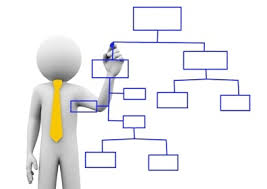 SEZIONE 3. ORGANIZZAZIONE E CAPITALE UMANOStruttura OrganizzativaAllo stato l’organizzazione dell’Ente ha la seguente e-governance:NB: I capi servizio delle 5 aree rientrano nell’area dei Funzionari e dell’elevata qualificazione.	DISPONIBILITÀ E GESTIONE DELLE RISORSE UMANE: La Struttura Organizzativa del Comune è composta da Segretario Comunale e da 5 aree:1. Area Amministrativa Contabile/Tributi /Demografici; 2. Area Attività Produttive/Commercio; 3. Area Tecnica – Lavori pubblici 4. Area Polizia Locale5. Area Ufficio di Piano Ambito Territoriale Sociale n. 4Le aree sono suddivise nei seguenti servizi:SERVIZIO I – AMMINISTRATIVO/CONTABILE/ TRIBUTI/DEMOGRAFICI: Compete al servizioContabilità GeneraleSegreteria-affari generali-organi istituzionaliPersonaleIstruzione pubblica- refezione scolastica- culturaGestione centro per l’impiegoAttività di notificazioneAdempimenti ex D.Lgs n. 81/2008 per i servizi di propria competenza;protocollo;manutenzione ordinaria e straordinaria dei seguenti beni registrati:macchina di rappresentanzafurgone adibito al servizio di mensa scolasticafiat punto targata EY302NGTRATTORE Assicurazioni mezzi di proprietà comunaleTrasporto pubblico locale Trasporto scolasticoServizi demograficiSERVIZIO II- ATTIVITÀ PRODUTTIVE E COMMERCIO: Compete al servizio sportello unico attività produttive (compresa nomina di cui all’art.4 del D.P.R. n.160/2010);fiere-mercati e attività connesse;gestione Centro Sociale;turismo e sport;gestione impianti  turistici e sportivi;promozione del territorio;attività di somministrazione al pubblico di alimenti e bevandecircoli privatipubbliche manifestazionisparo fuochi art. 57 tulpsinstallazione giochi lecitiagenzie di affari Occupazioni  di aree pubbliche Mercati e fiereSERVIZIO III  Lavori pubblici/ tecnicaCompete al servizio AREA LAVORI PUBBLICILavori pubblici;Manutenzione del patrimonio;Zona P.I.P in località Matinelle- Barricelle;Espropriazioni ;Adempimenti ex D.Lgs n. 81/2008 per i servizi di propria competenza;manutenzione viabilità esterna;raccolta differenziata e smaltimento rifiuti solidi urbani;Demanio e Patrimonio;AREA TECNICA:Edilizia residenziale pubblica; interconnessione dati e fonia;ambiente e verde pubblico ivi compreso la gestione della squadra esterna;Servizi cimiteriali;Urbanistica;Edilizia Privata;manutenzione ordinaria e straordinaria dei beni mobili registrati;Porter, Ape piaggio, fiat punto targata DZ566FR;SERVIZIO IV  POLIZIA LOCALE:Compete al servizio: - il coordinamento operativo delle attività di istituto, ai sensi delle vigenti leggi nazionali e regionali in materia; - le istruttorie connesse al rilascio delle autorizzazioni concernenti le materie che rientrano nelle funzioni di polizia amministrativa ai sensi delle vigenti leggi nazionali e regionali in materia; - servizio di vigilanza sull'osservanza di leggi, regolamenti ed ordinanze; - regolazione e controllo della circolazione stradale; - pianificazione del traffico,  - rapporti con gli organi giudiziari e con gli organi di pubblica sicurezza; - la gestione del contenzioso amministrativo inerente le attività di competenza del Servizio di Polizia Locale;  - attività di supporto nell'organizzazione e la gestione delle attività di pertinenza comunale inerenti la protezione     civile (piani di emergenza, coordinamento tecnico dell'unità di crisi, pronto intervento, ecc.) e i rapporti e la collaborazione con gli organismi istituzionali e di volontariato competenti in materia.- l’attività di vigilanza nei mercati comunali. - l’attività di vigilanza igienico-sanitaria sulle acque, il suolo, le sostanze e le acque destinate all’alimentazione e sulla salubrità dell’ambiente;-  l’attività di vigilanza e repressione del fenomeno del randagismo, ivi compresa la gestione dei rapporti contrattuali con le strutture deputate alla custodia, mantenimento e ricovero animali randagi; - l’attività di vigilanza sull’esatta applicazione delle leggi e dei regolamenti in materia edilizia; - rapporti con gli organi giudiziari e con gli organi di pubblica sicurezza; - i rapporti funzionali con le strutture del Servizio Sanitario e le istituzioni operanti nelle materie di pertinenza dell'unità organizzativa; - la stesura della pratica per il rilascio dell’autorizzazione ad accendere fuochi sul territorio comunale di competenza, previa esibizione della licenza rilasciata dalla Prefettura da parte del richiedente; - le attività connesse al rilascio di contrassegni per invalidi; assistenza per le attività di cerimoniale. SERVIZIO V -UFFICIO DI PIANO:GESTIONE ED ORGANIZZAZIONE RISORSE AMBITO  SOCIALE 4- Compete al servizioProgrammazione, pianificazione degli interventi socio-assistenziali;Attuazione delle Politiche Sociali e amministrazione delle risorse assegnate all'Ambito formato da 19 comuni.Analisi e valutazione del sistema dell'offerta socio-assistenziale;Coordinamento Reti Locali ;Ricerca finanziamenti attraverso la partecipazione a Bandi Locali, Regionali, Nazionali ed Europei;Gestione servizi sociali erogati;CONSIGLIO COMUNALECONSIGLIO COMUNALESINDACOGIUNTA COMUNALEREVISORE DEI CONTI	NUCLEO DI VALUTAZIONE                            CUGSEGRETARIO GENERALE FUNZIONI DI SOVRINTENDENZA DI COORDINAMENTOAREA AMMINISTRATIVA/CONTABILE AREA COMMERCIO/ATTIVITA’ PRODUTTIVEAREA TECNICA/LL.PP.AREA POLIZIA LOCALE AREA UFFICIO DI PIANO AMBITO TERRITORIALE SOCIALE N. 4 Incarico E.Q. tempo pieno ed indeterminatoResponsabile: dott. Palmino FioreIncarico E.Q. tempo pieno e indeterminato Responsabile:Dott.ssa Teresa OrlandoIncarico E.Q. tempo pieno e indeterminato Responsabile: Ing. Giovanni DammianoIncarico E.Q.. Dipendente incardinato in altro Comune e in convenzione. (Dott. Michele Petrone)Incarico E.Q. tempo determinato e part-time (ore 24)Responsabile: Maria Teresa Merlino)AREA AMMINISTRATIVA/CONTABILE AREA COMMERCIO/ATTIVITA’ PRODUTTIVEAREA TECNICA/LL.PP.AREA POLIZIA LOCALE AREA UFFICIO DI PIANONumero addetti al servizioNumero addetti al servizioNumero addetti al servizioNumero addetti al servizioNumero addetti al servizioN. 13N.1 N.6N.3N.8 di cui 1 a tempo indeterminato e 